Illini West High School District #307Field Trip/Transportation RequestDate of Trip:					     Time & Place of Departure:			     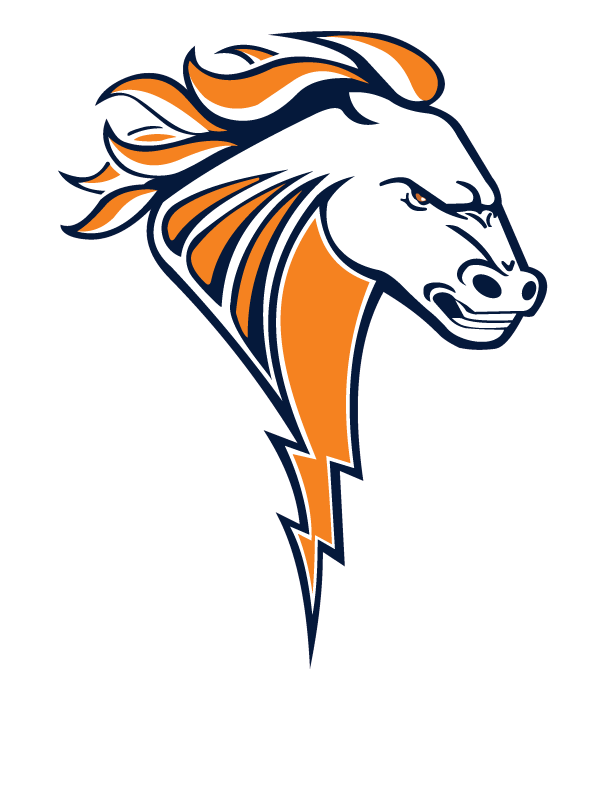 Appx Time of Arrival Home:			     Teacher/Sponsor Making Request:	     Destination:					     Grade/Class:					     Number of Passengers:			     ATTACH A LIST OF STUDENTS WHO PLAN TO ATTEND EVENT(A final list of students who attend must be submitted to Transportation Director on day of event.)Date of Request:				     Periods Sub needed at School:		     Educational Purpose of Trip (Include IL Learning Standards):									  Approved			Signature of Principal			Date									  Approved			Signature of Transportation Director	DateOffice Use Only:	Bus/Van to be used:		 Carthage Elementary School District – Bus or Van		 LaHarpe Elementary School District – Bus or Van		 Illini West Activity Bus 		Driver:      		 Illini West Yellow Bus		Driver:      Does trip require bus transportation?  Yes          NoIs bus required to stay with the group?  Yes          NoThis “Transportation Request Form” needs to be submitted to the Transportation Director at least one week in advance of trip.  Approval is contingent upon availability of bus and driver.